Curriculum vitae2020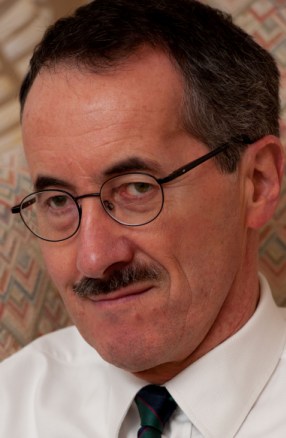 Dr John Stephen GloverB.A. (Hons) , LL.B. (Hons.) (Melb.),  B.C.L. (Oxon), Ph.D. (Monash), TEP, FTIAProfessor, Graduate School of Business and Law, RMIT UniversityOwen Dixon Chambers525 Lonsdale StreetMelbourne 3000Email:			jglover@vicbar.com.auTelephones		0421 852 840; (03) 9225 8025ProfileJohn Glover graduated from Melbourne University with a B.A. (Hons History and Philosophy) and LL.B (Hons). He was Rhodes Scholar for Victoria in 1979 and graduated with a B.C.L. from Oxford University.He did articles at Corrs (Bankruptcy/Insolvency), where he was subsequently appointed Senior Associate in the Credit and Securities Department. In1984, he joined the Victorian Bar, reading with Mr Allan Myers QC. He practising in commercial law until 1989, when he left the bar to take up an academic position at Monash University and lecture in Tax, Advanced Tax, Trusts and Equity. In 2009 John was appointed Professor of Law at RMIT University. John is the sole author of three scholarly monographs, as well as over 60 book chapters and articles in refereed legal journals [see Publications]. John’s academic writing has been extensively reviewed and cited in the Australian High Court, Federal Court, State Courts, the UK Court of Appeal and the Ontario Supreme Court of Justice [see Appendix]. 
In 2004, he re-signed the roll of counsel practising in Victoria.John’s fields of academic research include the areas of taxation, equity, trusts and succession. He has developed a special interest in the emergence of commercial law in post-Communist societies in transition and forged a working relationship with law schools at the University of Belgrade and the University of Niš (Serbia), at which he has given guest lectures in trusts and fiduciary relations (concepts alien to East European legal systems). In 2016-2017 John was the leading participant in an RMIT University research project for the Australian Taxation Office examining the taxation of trusts in the Australian tax system.Legal Practice	1979 		Articles at Corrs1982 –4	Corrs – Senior Associate, securities and credit lawVictorian BarCommercial practice in tax, corporate, general litigation; appearances with counsel including RA Sundberg QC (formerly Mr Justice Sundberg of the Federal Court), P Buchanan QC (formerly Mr Justice Buchanan of the Victorian Court of Appeal), GAA Nettle (now Mr Justice Nettle of the High Court), PD Cummins QC (formerly Mr Justice Cummins of the Victorian Supreme Court), TEF Hughes QC, BJ Shaw QC, CL Pannam QC, M Flynn QC. 1996	Republic of South Africa, Coordinating Research Institute for Corporate Law, Standing Advisory Committee on company law of the Department of Trade and Industry: consulting on codification of company directors’ duties project.              VCAT (Victorian Civil and Administrative Tribunal) Sessional Member General and Taxation Lists (re-appointed to 2020)2001-2	Victorian Department of JusticeOral and written advice on proposed amendments to the Trustee Act 1958 (secondary mortgage market, mortgage-backed securities and custodial trustees)	Australian Treasury (Board of Taxation)  Independent Expert appointed to evaluate Taxation – Tax Value Method2002	Australian Senate Standing Committee on Employment, Workplace Relations and Education Submission on small business taxation – attendances and oral evidence at public hearings (Hansard 25 July 2002, 178-203) (with B Tran-Nam)Department of Industry, Tourism and Resources, Review of the Venture Capital IndustrySubmission on the Venture Capital Limited Partnership (VCLP) regime, June 2005 (with S.Barkoczy and M. Stewart)2005 -	Victorian Bar Commercial practice  in tax, trusts, corporate, general litigation; appearances with counsel including CL Pannam QC, Michelle Gordon SC, Roger Gillard QC; acting for clients including the Australian Taxation Office, Monash University and State Trustees Ltd.Membership of external committeesLaw Institute of Victoria Commercial Law Section, Taxation and Revenue CommitteeLaw Institute of Victoria Commercial Law Section,State Taxes CommitteeATO National Tax Liaison Group, Trusts Committee(2005-2011)Taxation Institute of Australia, Victorian Division Education Committee(2005-2010)Industry Partnerships2001-2004 – ARC (Australian Research Council) Chief investigator Strategic Partnerships with Industry – Research and Training project on the effects of Ralph taxation reforms on small business  (with co-chief investigator Associate Professor Bin Tran-Nam of ATAX, UNSW and industry partners National Farmers Federation, Taxpayers Australia Inc. and Council of Small Business Organisations of Australia Ltd.2005-2006 - ARC (Australian Research Council) Chief investigator Linkage project on competitiveness of Australia’s regime for the promotion of venture capital investment (with co-investigator Associate Professor S Barkoczy, Monash University and industry partner Department of Industry Tourism and Resources (Com) (Policy Branch) 2016-2017 - Australian Taxation Office “Current issues with trusts and the tax system: Examining the operation and performance of the tax system, with a particular focus on discretionary trusts linked to high net worth individuals”, RMIT University Research Report, with Associate Professors A De Silva and K Westberg, Dr V Narayan and Dr M Nguyen.Published worksBooksEquity, Restitution & Fraud            (LexisNexis Butterworths, Sydney, 2004), xlvi + 491 pp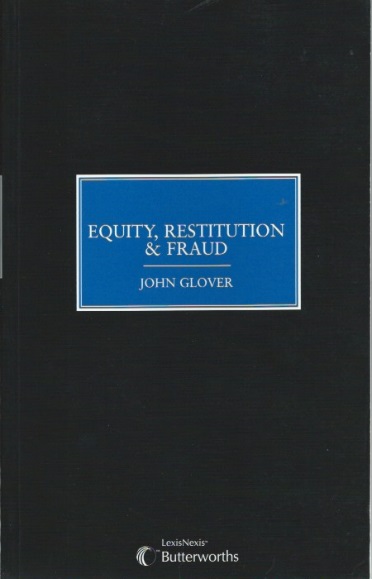 	judicial citation list available on request	reviewed:		Lawyers Weekly June 10, 2004 www.lawyersweekly.com.au(2004) 23 University of Qld Law Journal 258(2004) 32 Australian Business Law Review 452(2005) 33 Australian Business Law Review 158(2005) 79 Law Institute Journal 72academic citation list available on requestEducational Lending Right 2006/2007 Program:	49 copies in Australian Public LibrariesEducational Lending Right 2007/2008 Program:	50 copies in Australian Public LibrariesEducational Lending Right 2008/2009 Program:	50 copies in Australian Public LibrariesEducational Lending Right 2009/2010 Program:	38 copies in Australian Public LibrariesCommercial Equity: Fiduciary Relationships 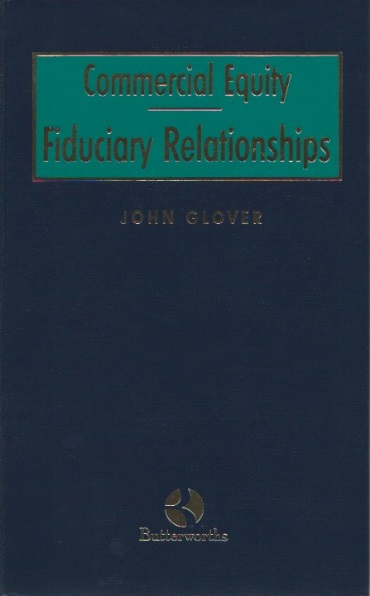 (Butterworths, Sydney, 1995)  xxxi + 358 ppJudicially cited:	High Court of AustraliaRoxborough v Rothmans of Pall Mall Ltd (2001) 208 CLR 516Pilmer v Duke Group Ltd (in liq) (2001) 207 CLR 165.Concut Pty Ltd v Worrell (2000) 176 ALR 693.Bridgewater v Leahy (1998) 194 CLR 457.Breen v Williams (1996) 186 CLR 71:Federal Court of AustraliaUniversity of Western Australia v Gray (No 20) [2008] FCA 498 
(17 April, 2008)Doolan v Dare [2004] FCA 682 (17 April 2004)Gartner v Ernst & Young (No 2) (unrep. 8 Dec. 2003, Mansfield J).National Mutual Property Services (Australia) Pty Ltd & Ors v Citibank Savings Ltd (unrep. 28 May 1998, Lindgren J).Tresize v National Australia Bank Ltd (unrep. 22 January 1999, French J)Bulun Bulun v R & T Textiles Pty Ltd (1998) 157 ALR 193, Von Doussa JCompaq Computer Australia Pty Ltd v Merry (1998) 157 ALR 1, 23 Finkelstein JNational Mutual Property Services (Aust) Pty Ltd v Citibank Securities Ltd (unrep. 28 May 1998 Lindgren J)Hughes Aircraft Systems International v Air Services Australia (1997) 146 ALR 1, Finn JC-Shirt Pty Ltd v Barnett Marketing and Management Pty Ltd (1996) 37 IPR 315, Lehane JASC v AS Nominees Ltd (1995) 62 FCR 504, Finn JNSW – Court of AppealHarris v Digital Pulse Pty Ltd (2003) 44 ACSR 390NSW Supreme CourtMcEvilly v Maneti Quinlan and Associates Pty Ltd (unrep. 1 July, 1998, Einstein J)Allstate Explorations NL & Ors v Beaconsfield Gold & Ors [1999] 39 (10 February 1999, Master Macready).Queensland Court of AppealRichardson v Radford (unrep. 24 December 1996, McPherson JA)Queensland Supreme CourtDaniels Corporation International Pty Ltd v Australian Waste Services Pty Ltd (unrep. 26 June 2003, Atkinson J).Victorian Supreme CourtVictoria University of Technology v Wilson & Ors [2004] 33 (18 February 2004, Nettle J).Re an Appln for directions by Lofthouse (as liq of MML Management Ltd (in liq)) (unrep, 15 August 2002, Hansen J).Disctronics Ltd & Ors v Edmond & Ors (unrep.23 October 2002, Warren J).Ali v Hartley Poynton Ltd (unrep. 16 April 2002, Smith J).MML Management Limited (in liq) [2002] 330 (15 August 2002, Hansen J).Yunghanns v Elphic Pty Ltd [2000] 1 VR 113 King v Lintrose Nominees Pty Ltd (unrep. 17 Sept. 1999, Byrne J)Farrow Finance Company Ltd (in liq) v Farrow Properties Pty Ltd (unrep. 26 Feb, 1998, Hansen J)Western Australian Supreme CourtFico v O’Leary [2004] WASC 215 (11 October, 2004)The Bell Group Ltd (In Liq) & Ors v Westpac Banking Corporation & Ors (unrep.19 December 2001, Owen J).United Kingdom Court of AppealSwindle v Harrison [1997] 4 All ER 705, Hobhouse LJreviewed:                    (1997) 71 Australian Law Journal 642(1997) 75 Canadian Bar Review 388(1997) 23 Monash University Law Review 222(1996) 7 International Company and Comm. Law Review 284[1996] Lloyd’s Maritime and Commercial Law Quarterly 423(1996) 8 Journal of International Banking Law 344[1996] Restitution Law Review 253(1996) 18 Adelaide Law Review 117.(1996) 11 Australian Banking Law Bulletin 79(1995) 11 Queensland Univ. of Technology Law Journal 212(1995) 95 Victorian Bar News 74(1995) 69 Law Institute Journal 1280academic citation list available on request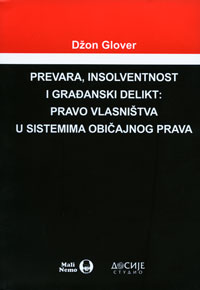 Civil Wrongs, Insolvency and PropertyRights in Common Law Legal Systems (in Serbian translation)(Dosije, Belgrade, 2011) 258 pp (ISBN 798-86-7972-069-6)Ford & Lee: the law of trusts (Thomson Reuters, Sydney, loose-leaf and online)Contributing author (since 2008) with WA Lee and M Bryan),responsible for 7 chapters.Chapters in books"Public officials, public trusts and fiduciary obligations" in K. Coghill, C Sampford  and T. Smith (eds) Fiduciary Duty, Public Trust and the Governance of Climate Change (London, Ashgate Publishing, 2012) ,69-98.“A Serbian law of trusts?” in The Development of the Legal System of Serbia and its Harmonization with EU Law (in cyrillic) Разбој правног система Србије и хармонизација са правом ЕУ Law Faculty, University of Belgrade, Republic of Serbia (2011), 217-226.“The compliance costs of the GST for small business: empirical evidence from Australia” (with B Tran-Nam) in Fisher, R & Walpole, M (eds) Challenges of Globalising Tax Systems (Birmingham, Fiscal Publications, 2005), 288-302.“Contribution” (with A Robertson, 50%) in The Principles of Equity ed. P. Parkinson 2nd edn (Lawbook Co, Sydney, 2003), Chapter 14, 541-553.“Subrogation” (with A Robertson, 50%) in The Principles of Equity ed. P. Parkinson 2nd edn (Lawbook Co, Sydney, 2003), Chapter 14, 555-567.“Small business, tax reform and tax compliance costs” (with B. Tran-Nam, 50%) in M. Walpole, and R. Fisher (eds) 5th International Conference on Tax Administration (Timebase, Sydney, 2002): http://www.timebase.com.au“Conflicts of interest in a corporate context” in Corporate Crime Workshop 2002 G Acquaah-Gaisie (ed) (Monash University, Dept of Business Law and Taxation, Melbourne, 2002), Chapter 3, 39-57.“Globalisation of banking: an Australian perspective” in commercial Law in a Global Context ed. B. Rider, Y Tajima and F Macmillan (Kluwer Law International, London: 1998a), Chapter 5, 55-64 [based on conference paper September 1996]“Trusts” in 31.8 Laws of Australia Taxation (LBC Information Services, Sydney: 1997), Chapters 1-9, 1-89.“Identification of fiduciaries” in Privacy and Loyalty ed. P. Birks (Clarendon Press, Oxford: 1997), Chapter 10, 270-281 [based on conference paper September 1996]reviewed:	(2000) 8 International Journal of Law and IT 221 (UK)cited: 	Evan Fox-Decent, The Fiduciary Nature of State Legal Authority (2005) 31 Queen's Law Journal 259 “Taxing the constructive trustee” in Trends in Contemporary Trusts Law ed. A. Oakley (Clarendon Press, Oxford: 1996a), Chapter 13, 315-331 [based on conference paper, January, 1996].reviewed:	(1997) Vol. 45 No. 1 / n 1 Canadian Tax Journal / Revue Fiscale Canadienne 193.“Equity and restitution” in The Principles of Equity ed. P. Parkinson (LBC Information Services, Sydney, 1996), Chapter 4, 92-118.cited:        M Bryan ‘Unjust enrichment and unconscionability in Australia’ in J Neyers et al Understanding Unjust Enrichment (2004) 47, 67 and n. 101.K Barnett ‘The uneasy position of unjust enrichment’ (2002) 23 Adel L Rev 277, n.85.R Bigwood ‘Concience and the liberal conception of contract’ (2000) 16 JCL Lexis at nn. 328, 329.P Birks ‘Annual Miergunyah lecture: Equity, Conscience and unjust enrichment’ (1999) 23 MULR 1.Foreword to I.M. Jackman The Varieties of Restitution (1998) (Hon. Justice W.M.C. Gummow)“Contribution” in The Principles of Equity ed. P. Parkinson (LBC Information Services, Sydney, 1996), Chapter 14, 537-548 [based on Laws of Australia, 1993].cited:	NSW – Court of AppealZurich Australia Insurance Ltd v CSR Ltd (unrep. 13 August, 2001, Spigelman CJ).“Subrogation” in The Principles of Equity ed. P. Parkinson (LBC Information Services, Sydney, 1996), Chapter 15, 549-561 [based on Laws of Australia, 1993].cited:	Ontario Superior Court of JusticeRe Ontario New Home Warranty Program v Jack Grant 512729 Ontario Ltd (2001) 4 RPR (4TH) 56.“Restitutionary recovery of taxes after the Royal Insurance case: commentary” in Restitution: Unjust Enrichment in Australia ed. M. McInnes (LBC Information Services, Sydney, 1996), Chapter 8, 131-136.“Contribution” in 15.3 Laws of Australia ed. G. Masel (Law Book Co, Sydney, 1993), [4]-[13].“Subrogation” in 15.3 Laws of Australia ed. G. Masel (Law Book Co, Sydney, 1993), [15]-[22].Refereed journal articles“Tax agents supplying trust deeds and advising on trusts: Unauthorised legal practice?” (2018) 33 Australian Tax Forum 411-436.“Property rights, restitution and fraud: disciplining wrongdoing in capitalist    systems,” Facta Universitatis – Series Law and Politics, Vol. 14, No 1 (2016) http://casopisi.junis.ni.ac.rs/index.php/FULawPol“Taxation of trusts by entitlement: the end of the road?” (2014) 43 Australian Tax Review pp 1-18.“The trust in common law legal systems: functions and philosophical correspondences” (2013) 12 Facta Universtatis (Philosophical Series) pp 145-159.“Nominal or ‘dummy’ settlors: is it time to reform the law of trusts?” (2012) 6 Journal of Equity, 19-43.“Anti-formalism and the structure of Anglo-American commercial law” in (2011) 13 Law and Economy (in cyrillic) Привреда и право, 48-67.“Wills, water law and the ideology of the family farm” (2011) 85 Law Institute Journal pp 40-43“Are the lights changing for discretionary trusts?” (2010) 84 Law Institute Journal pp 34-37.“Equity and trusts: an introduction” in (2009) 9-12 Law and Economy (in cyrillic) Привреда и право pp 7-14.“Kennon v Spry: predicting the future of the discretionary trust in Australian tax law” (2009) 43 Taxation in Australia 581-583.“Dissatisfied beneficiaries: challenging discretionary trustees” (2009) 83 Law Institute Journal 54-57.“Shams, reimbursement agreements . . . and the return of economic equivalence?” (2008) 43 Taxation in Australia 21-26.“Insolvency – calling in the undertakers: income tax, CGT, GST and stamp duty aspects” (2007) 10 Journal of Australian Taxation 220-250.“A challenge to established law on discretionary trusts? Re Richstar Enterprises” (2007) 30 Australian Bar Review 70-89.cited: Lee Aitken, Case Note ‘Control’, ‘ownership’ and the beneficiary of the discretionary trust (2008) 31 Australian Bar Review 128“Dissecting trusts and trusteeship: CGT and stamp duty consequences” (2007) 36 Australian Tax Review 201-221.   “The rule against perpetuities and its application to unit and discretionary trusts” (2007) 14 Australian Property Law Journal 225-237.   “Unintended consequences: International Accounting Standards, Public Unit Trusts and the Rule Against Perpetuities” (with P Von Nessen) (2006) 80 Australian Law Journal 675-693.   “Insolvency, Tax and Liquidation Distributions: Dividends, Capital Gains and the Dead Hand of the Past” (with J Duns) (2006) 15 International Insolvency Review 109-128 (UK).“Resettlements: revenue consequences of varying discretionary trusts” (2005) 79 Australian Law Journal 620-640.“Taxing liquidation distributions: an assessment of Australian deemed dividend and capital gains regimes and how they interrelate” (2005b) 34 Australian Tax Review 88-103.“The taxation priority in insolvency: an Australian perspective” (with J Duns, 50%), (2005) 14 International Insolvency Review 1-16 (UK)  “The Goods and Services Tax – recurrent compliance costs and benefits for Australian small business: a case study approach” (with B Tran-Nam, 50%), (2004) 10 New Zealand Journal of Tax Law and Policy 334-352 (NZ)“Estimating the transitional compliance costs of the GST in Australia: a case study approach” (with B. Tran-Nam, 50%) (2002) 17 Australian Tax Forum 499-536.cited:	Michael Dirkis and Brett Bondfield “Much ado about nothing”: Ralph's consideration of small business - (2005) 1 Journal of The Australasian Tax Teachers Association 110“Conflicts of interest, conflicts of duty and the information professional” (2002) 23 Adelaide Law Review 215-242.cited:	Sandro Goubran “Conflicts of Duty: The Perennial Lawyers' Tale” (2006) 30(1) Melbourne University Law Review 88“Tax reform in Australia: impacts of tax compliance costs on small business” (with B. Tran-Nam) (2002) 5 Journal of Australian Taxation 338-381.cited:	Mark Burton “Small Business Tax Advantages - Towards Holism with a Suggested Definition, Typology and Critical Review” (2006) 2(1) Journal of the Australasian Tax Teachers Association 78“RBT ‘Option 2’ – problems in concept and in practice” (2001) 4 Journal of Australian Taxation 1-39.cited:	Mark Burton, “There are Too Many Witchdoctors in Our Tax Courts: Is There a Better Way?” (2005) 15 Revenue Law Journal 4“Is breach of confidence a fiduciary wrong? Preserving the reach of judge-made law” (2001) 21 (4) Legal Studies 594-617 [based on conference paper September 2000c].cited: 	Victorian Supreme CourtDisctronics Ltd & Ors v Edmond & Ors (unrep. 23 October 2002, Warren J).David F. Partlett, “Misuse of genomic information: the common law and professionals’ liability,” in (2003) 42 Washburn Law Journal 489 (USA).George Wei, “Breach of Confidence, Downstream Losses, Gains and Remedies” (2005) Singapore Journal of Legal Studies 20“Insolvency administrations at general law: fiduciary obligations of company receivers, voluntary administrators and liquidators” (with J Duns) (2001) 9 Insolvency Law Journal 130-146.“Discretionary trusts, fiduciary duties and the Family Law Act: has the Family Court acted beyond power?” (2000) 14 Australian Family Law Journal 180-206.cited:	Anthony Dickey, Family law (2006) 80 Australian Law Journal 643          Peter Agardy, Aspects of trading trusts (2006) 14 Insolvency Law Journal 7“Entity taxation and trusts arising by operation of law” (2000) 23 UNSW Law Journal 330-337.“Re-assessing the uses of the resulting trust: medieval and modern themes” (1999) 25 Mon LR 110-131“Taxing trusts: entity or conduit - an assessment” (1999) 2 Taxation in Australia (Red Series) 194-203.cited:	Mark Burton, There are Too Many Witchdoctors in Our Tax Courts: Is There a Better Way? (2005) 15 Revenue Law Journal 4“Australia’s mechanism for preventing the pass-through of corporate tax preferences: is change desirable?” (1999) 2 Taxation in Australia (Red Series) 124-131.“Taxing the proceeds of crime” (1997) 1 Journal of Money Laundering Control 117-124 [based on conference paper, September 1996]“Wittgenstein and the existence of fiduciary relationships: notes towards a new methodology” (1995) 18 University of New South Wales Law Journal 443-463cited:	R Fisher ‘Mediation and the fiduciary relationship’ (1997) 16 ABR 8.“Banks and fiduciary relationships” (1995) 7 Bond Law Review  50-66 [based on conference paper July 1994a]“Loch v Westpac Banking Corporation and the problem of superannuation fund surpluses” (1992) 9 Australian Bar Rev 172-184cited::	Anthea Nolan, “The Role of the Employment Contract in Superannuation: An Analysis Focussing on Surplus Repatriation Powers conferred on Employers,” in (1996) 4 ABLR 343.“Restitutionary principles in tort” (1992) 18 Monash Law Review 169-193cited:	E.J. Weinrib (2000) 1 Theoretical Inquiries in Law 1, 35.E.J. Weinrib (1995) The Idea of Private Law, 142.E.J. Weinrib (1994) 44 Duke Law Journal 296.P Cane Tort Law and Economic Interests 2nd edn, 298.S Doyle and D Wright, “Restitutionary damages – the unnecessary remedy?” in (2000) 25 MULR at n 11.“Equity, restitution and the proprietary recovery of value” (1991) 14 University of New South Wales Law Journal  247-282cited:	Robert A Klotz ‘What’s happening in bankruptcy/family law?’ (2004) 10 Canada Bankruptcy Reports (articles) (4th) 145.Robert A Klotz ‘Bankruptcy and insolvency law newsletter’ 1999-5 Insolvency L News at n. 95 (Can)reproduced: (electronically) in Queensland University of Technology teaching materials for 1999 LLM subject “Contemporary equitable doctrines, principles and remedies”“Bankruptcy and constructive trusts” (1991)  Australian Business Law Review  98-123cited:	Jones v Southall [2004] FCA 539, Crennan J. Leonard Rotman, “Deconstructing the Constructive Trust,” (1999) Alberta Law Review, note 178 (Can)	D Wright ‘The statutory trust’ (1999) 14 JCL 79, 80.Hanoch Dagan, “Restitution in bankruptcy: why all involuntary creditors should be preferred” (2004) 78 American Bankruptcy Law Journal Summer 247; extracted: R Klotz Bankruptcy, Insolvency and Family Law 2nd ed (Toronto, Carswell, 2001), 7-28.Other journal contributions“Resettlements, discretionary trusts and the Duties Act 2000 (Vic)” Law Institute of Victoria, Commercial Law Section Newsletter (2006 on-line):https://www.liv.asn.au/members/sections/commercial/about/commercial-Commerci.html“Gain-Based Damages: Contract, Tort, Equity and Intellectual Property by James Edelman” (2004) 12 Torts Law Journal 259-261 (Book Review).“Conflicts of Interest and Chinese walls by Charles Hollander and Simon Salzedo (2001) 15 Tolley’s Trust law International 61-63.“The Varieties of Restitution by I.M. Jackman” (1999d) 73 Australian Law Journal 686-691“Unjust enrichment” in The Philosophy of Law: An Encyclopaedia ed C. Gray, (Garland Publishing, New York, 1999), Vol 2, 878-880.“Circumstances in a commercial case that give rise to a constructive trust” (1990) 64 Australian Law Journal 297-301Conference papers“Trusts at the intersection of tax and criminal laws” invited paper presented to the Society of Trusts & Estates Practitioners (STEP) Australia National Conference 2019, Brisbane, 15-17 May 2019.“Inferring trusts from inexplicit contracts: the mutual intention problem” paper presented to the 8th Annual Trusts Symposium of the Law Society of South Australia and the South Australian Branch of STEP, 9 March 2018. “Trusts, tax and transparency: new Australian reporting obligations” paper presented to the Use and Abuse of Trusts and other Wealth Management Devices conference jointly conducted by Singapore Management University, York Law School (Canada) and Singapore Academy of Law, Singapore 27-28 July 2017."'Present entitlement' and 'trust estate': trusts law or tax-technical terms?", paper presented to Trusts Law Obligations conference, University of Melbourne, December 2013."Public officials, public trust and fiduciary duties", paper presented to Fiduciary Duty, Public Trust and the Governance of Climate Change workshop, Monash Law Chambers, Melbourne 23 November, 2009.“Unintended consequences: International Accounting Standards”, (with Prof Paul von Nessen), paper presented to 2006 Corporate Law Teachers’ Association conference, University of Queensland Law Faculty, Old Customs House, Brisbane, 7 February, 2006.“A comparative survey of tax incentives used for the promotion of venture capital investment in Spain, Ireland and New Zealand” paper presented to 2006 Australasian Tax Teachers’ Association conference, Law Faculty, University of Melbourne, Parkville, 30 January 2006.“An analysis of legal structures and tax concessions used to encourage venture capital investment in Australia” (with S Barkoczy, 50%), 2005 Hawaii International Conference on Business, Honolulu, Hawaii, USA, 26-29 May, 2005“Taxation of liquidation surpluses” (with J Duns, 50%), Insol International Academics Group Meeting, Sydney, Darling Harbour, 12-13 March, 2005. “Compliance costs of the GST to small business: preliminary results based on a case-study approach” (with B Tran-Nam, 50%) 6th International Conference on Tax Administration, ATAX, University of NSW, Sydney, 15-16 April, 2004.“The taxation priority: Australian experience and international comparisons” (with J Duns, 50%), Insol International Academics Group Meeting, Cape Town, South Africa, 2-3 April, 2004.“GST recurrent compliance costs/benefits for small business in Australia” (with B Tran-Nam, 50%), 16th Annual Australian Tax Teachers Association Conference, Flinders University, 29-31 January, 2004.“Tax reform in Australia: impacts on tax compliance costs” (with B. Tran-Nam, 50%) 5th International Conference on Tax Administration, ATAX, University of NSW, Sydney, 4-5 April, 2002.“Conflicts of interest, conflicts of duty and the information professional” at ‘Law of Obligations: Connections and Boundaries’ conference, Faculty of Law, University of Melbourne, 21-22 February 2002.“Conflicts of interest in a corporate context” Monash BLT Dept ‘Corporate Crime Workshop’, Melbourne, 13 February 2002.“Is breach of confidence a fiduciary wrong? Preserving the reach of judge made law” SPTL annual conference (Restitution Section), University College, London 19-21 September 2000.“Entity taxation and trusts arising by operation of law” at the 12th annual Australasian Tax Teachers’ Conference, Monash University, Melbourne, 3-5 February 2000.“Changes in the taxation of trusts” at the 11th annual Australasian Tax Teachers’ Association conference, University of Canberra, 5-7 February 1999.“Identification of fiduciaries” (invited paper, airfare paid and visiting fellowship at Magdalen College) at the SPTL conference: Fiduciaries in Context, All Souls College, Oxford, 28 September, 1996.“Taxing the proceeds of crime: should the fruits of corruption be assessable?” (invited paper) at the Fourteenth International Symposium on Economic Crime, Jesus College, Cambridge, 8-13 September, 1996.“Globalisation of banking: an Australian perspective” (invited paper) at the Institute of Advanced Legal Studies conference: Commercial Law in a Global Context - Perspectives in Anglo-Japanese law, Jesus College, Cambridge, 16-17 September, 1996.“Taxing the constructive trustee” (invited paper) at the University of Cambridge, Faculty of Law conference: Trends in Contemporary Trusts Law, Cambridge, 6-7 January, 1996.“Banks and fiduciary relationships” (invited paper) at the Bond University, Faculty of Law conference Equity, Restitution and the Banking Lawyer , Gold Coast, Queensland, 23 July 1994.AppendixEquity Restitution & Fraud and Commercial Equity: Fiduciary RelationshipsJudicially cited:High Court of AustraliaRoxborough v Rothmans of Pall Mall Ltd (2001) 208 CLR 516Pilmer v Duke Group Ltd (in liq) (2001) 207 CLR 165.Concut Pty Ltd v Worrell (2000) 176 ALR 693.Bridgewater v Leahy (1998) 194 CLR 457.Breen v Williams (1996) 186 CLR 71:Federal Court of AustraliaDoolan v Dare (unrep. 27 May 2004, Spender J)Gartner v Ernst & Young (No 2) (unrep. 8 Dec. 2003, Mansfield J).Tresize v National Australia Bank Ltd (unrep. 22 January 1999, French J)Bulun Bulun v R & T Textiles Pty Ltd (1998) 157 ALR 193, Von Doussa JCompaq Computer Australia Pty Ltd v Merry (1998) 157 ALR 1, 23 Finkelstein JNational Mutual Property Services (Aust) Pty Ltd v Citibank Securities Ltd (unrep. 28 May 1998 Lindgren J)Hughes Aircraft Systems International v Air Services Australia (1997) 146 ALR 1, Finn JC-Shirt Pty Ltd v Barnett Marketing and Management Pty Ltd (1996) 37 IPR 315, Lehane JASC v AS Nominees Ltd (1995) 62 FCR 504, Finn JNSW – Court of AppealHarris v Digital Pulse Pty Ltd (2003) 44 ACSR 39 (Mason P) Zurich Australia Insurance Ltd v CSR Ltd [2001] 52 NSWLR 193 (Spigelman CJ).NSW Supreme CourtSurf Road Nominees Pty Ltd & Ors v Tass James [2004] 61 (20 February 2004, Einstein J).McEvilly v Maneti Quinlan and Associates Pty Ltd (unrep. 1 July, 1998, Einstein J)Allstate Explorations NL & Ors v Beaconsfield Gold & Ors [1999] 39 (10 February 1999, Master Macready).Queensland Court of AppealRichardson v Radford (unrep. 24 December 1996, McPherson JA)Queensland Supreme CourtDaniels Corporation International Pty Ltd v Australian Waste Services Pty Ltd (unrep. 26 June 2003, Atkinson J).Victorian Supreme CourtP & V Industries Pty Ltd v Porto[2006] VSC 131 (unrep., 7 April, 2006, Hollingworth J)Victoria University of Technology v Wilson & Ors (2004) 60 IPR 392, Nettle J).Re an Appln for directions by Lofthouse (as liq of MML Management Ltd (in liq)) (unrep, 15 August 2002, Hansen J).Disctronics Ltd & Ors v Edmond & Ors (unrep.23 October 2002, Warren J).Ali v Hartley Poynton Ltd (unrep. 16 April 2002, Smith J).MML Management Limited (in liq) [2002] 330 (15 August 2002, Hansen J).Yunghanns v Elphic Pty Ltd [2000] 1 VR 113 King v Lintrose Nominees Pty Ltd (unrep. 17 Sept. 1999, Byrne J)Farrow Finance Company Ltd (in liq) v Farrow Properties Pty Ltd (unrep. 26 Feb, 1998, Hansen J)Western Australian Supreme CourtFico v O’Leary (unrep. 11 October 2004, Heenan J)The Bell Group Ltd (In Liq) & Ors v Westpac Banking Corporation & Ors (unrep.19 December 2001, Owen J).United Kingdom Court of AppealSwindle v Harrison [1997] 4 All ER 705, Hobhouse LJOntario Superior Court of JusticeRe Ontario New Home Warranty Program v Jack Grant 512729 Ontario Ltd (2001) 4 RPR (4TH) 56.Books reviewed:(2005) 33 Australian Business Law Review 158(2005) 79 Law Institute Journal 722004 June 10, Lawyers Weekly www.lawyersweekly.com.au(2004) 23 University of Qld Law Journal 258(2004) 32 Australian Business Law Review 452(2000) 8 International Journal of Law and IT 221 (UK)(1997) 71 Australian Law Journal 642(1997) Vol. 45 No. 1 / n 1 Canadian Tax Journal / Revue Fiscale Canadienne 193.(1997) 75 Canadian Bar Review 388(1997) 23 Monash University Law Review 222(1996) 7 International Company and Comm. Law Review 284[1996] Lloyd’s Maritime and Commercial Law Quarterly 423(1996) 8 Journal of International Banking Law 344[1996] Restitution Law Review 253(1996) 18 Adelaide Law Review 117.(1996) 11 Australian Banking Law Bulletin 79(1995) 11 Queensland Univ. of Technology Law Journal 212(1995) 95 Victorian Bar News 74(1995) 69 Law Institute Journal 1280